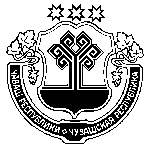 О внесении изменений и дополнений в решение Собрания депутатов Сятракасинского сельского поселения Моргаушского района Чувашской Республики от 16.12.2019 г. № С-60/1 «О бюджете  Сятракасинского  сельского поселения Моргаушского района Чувашской Республики на 2020 год и  плановый период 2021 и 2022 годов»В соответствии со статьей 23 Положения «О регулировании бюджетных правоотношений в Сятракасинском сельском поселении Моргаушского района Чувашской Республики», утвержденного решением Собрания депутатов Сятракасинского сельского поселения Моргаушского района Чувашской Республики от 17.10.2014 года № С-44/1 Собрание депутатов Сятракасинского сельского поселения Моргаушского района Чувашской Республики решило: Статья 1. Внести  в решение Собрания депутатов Сятракасинского сельского поселения Моргаушского района Чувашской Республики от 16.12.2019 года № С-60/1 «О бюджете Сятракасинского сельского поселения Моргаушского района Чувашской Республики на 2020 год и плановый период 2021 и 2022 годов» следующие изменения:часть 1  статьи 1 изложить в следующей редакции: «Утвердить основные характеристики  бюджета Сятракасинского сельского поселения Моргаушского района Чувашской Республики (далее бюджет Сятракасинского сельского поселения) на 2020 год:прогнозируемый общий объем доходов бюджета Сятракасинского сельского поселения Моргаушского района Чувашской Республики в сумме 14 061 300,95 рублей, в том числе объем межбюджетных трансфертов из районного бюджета Моргаушского района Чувашской Республики 11 752 607,95  рублей;общий объем расходов бюджета Сятракасинского сельского поселения Моргаушского района Чувашской Республики в сумме 14 570 807,46  рублей;предельный объем муниципального долга в сумме 0,00  рублей;верхний предел муниципального внутреннего долга на 1 января 2020 года в сумме 0,00  рублей, в том числе верхний предел долга по муниципальным гарантиям в сумме 0,00 рублейпрогнозируемый дефицит бюджета Сятракасинского сельского поселения Моргаушского района Чувашской Республики в сумме 509 506,51 рублей»;2)приложение 4 изложить в следующей редакции:3) в статье 7:в части 1:в пункте «а» слова «приложению 6-6.3» заменить словами «приложениям 6-6.4;в пункте «в» слова «приложению 8-8.3» заменить словами «приложениям 8-8.4;в пункте «д» слова «приложению 10-10.3» заменить словами «приложениям 10-10.4;в части 2:в абзаце 2 слова «1 787 778,00 рублей» заменить словами «5 306 381,67 рублей»;в абзаце 6 слова «1 787 778,00 рублей» заменить словами «5 156 181,57 рублей»;4) в статье 8:часть 1 изложить в следующей редакции: «1.Установить, что в составе бюджета Сятракасинского сельского поселения Моргаушского района Чувашской Республики учтены расходы за счет целевых субсидий и субвенций из республиканского бюджета Чувашской Республики:на 2020 год в сумме 6 473 062,86 рублей, в том числе на:осуществление дорожной деятельности, кроме деятельности по строительству, в отношении автомобильных дорог местного значения в границах населенных пунктов поселения, в сумме 882 700,00 рублей;осуществление полномочий по первичному воинскому учету на территориях, где отсутствуют военные комиссариаты, в сумме 180 683,00 рублей;осуществление государственных полномочий Чувашской Республики по организации на территории поселений мероприятий при осуществлении деятельности по осуществлению с животными без владельцев в сумме 2 980,00 рублей; реализацию проектов развития общественной инфраструктуры, основанных на местных инициативах, в сумме 2 774 700,00 рублей»; реализацию комплекса мероприятий по благоустройству дворовых территорий и тротуаров, в сумме 2 631 999,86 рублей; на 2021 в сумме 1 064 267,00 рублей, в том числе на:осуществление дорожной деятельности, кроме деятельности по строительству, в отношении автомобильных дорог местного значения в границах населенных пунктов поселения, в сумме 880 570,00 рублей;осуществление полномочий по первичному воинскому учету на территориях, где отсутствуют военные комиссариаты, в сумме 180 717,00 рублей;осуществление государственных полномочий Чувашской Республики по организации на территории поселений мероприятий при осуществлении деятельности по осуществлению с животными без владельцев в сумме 2 980,00 рублей;на 2022 в сумме 1 478 832,00 рублей, в том числе на:осуществление дорожной деятельности, кроме деятельности по строительству, в отношении автомобильных дорог местного значения в границах населенных пунктов поселения, в сумме 1 288 260,00 рублей;осуществление полномочий по первичному воинскому учету на территориях, где отсутствуют военные комиссариаты, в сумме 187 592,00 рублей;осуществление государственных полномочий Чувашской Республики по организации на территории поселений мероприятий при осуществлении деятельности по осуществлению с животными без владельцев в сумме 2 980 рублей»;5) дополнить приложением 6.4  следующего содержания:                                                                                                                 «Приложение 6.4к решению Собрания депутатов                                                                                                                                   Сятракасинского сельского поселенияМоргаушского района Чувашской Республики от  16.12.2019г. № С-60/1«О  бюджете Сятракасинского                                                                                                                     сельского поселения Моргаушского района Чувашской Республики на 2020 год и плановый период 2021 и 2022 годов»ИЗМЕНЕНИЕраспределения бюджетных ассигнований по разделам, подразделам,целевым статьям (муниципальным программам Моргаушского района Чувашской Республики и непрограммным направлениям деятельности) и группам (группам и подгруппам) видов расходов классификациирасходов бюджета Сятракасинского сельского поселенияМоргаушского района Чувашской Республики на 2020 год,предусмотренного приложениями 6 к  решению Собрания депутатовСятракасинского сельского поселения Моргаушского районаЧувашской Республики «О бюджете Сятракасинского сельскогопоселения Моргаушского района Чувашской Республикина 2020 год и плановый период 2021 и 2022 годов»                                                                                          (руб.)»;6) дополнить приложением 8.4 следующего содержания:                                                                                                                                                         «Приложение 8.4к решению Собрания депутатов                                                                                                                                   Сятракасинского сельского поселенияМоргаушского района Чувашской Республики от  16.12.2019 г. № С-60/1«О  бюджете Сятракасинского                                                                                                                     сельского поселения Моргаушского района Чувашской Республики на 2020 год и плановый период 2021 и 2022 годов»ИЗМЕНЕНИЕраспределения бюджетных ассигнований по целевым статьям (муниципальным программам Моргаушского района Чувашской Республики и непрограммным направлениям деятельности), группам (группам и подгруппам) видов расходов, разделам, подразделам классификациирасходов бюджета Сятракасинского сельского поселенияМоргаушского района Чувашской Республики на 2020  год,предусмотренного приложениями 8 к  решению Собрания депутатовСятракасинского сельского поселения Моргаушского районаЧувашской Республики «О бюджете Сятракасинского сельскогопоселения Моргаушского района Чувашской Республикина 2020 год и плановый период 2021 и 2022 годов»руб.)»;7) дополнить приложением 10.4 следующего содержания:                                                                                                                          «Приложение 10.4к решению Собрания депутатов                                                                                                                                   Сятракасинского сельского поселенияМоргаушского района Чувашской Республики от  12.12.2019 г. № С-60/1«О  бюджете Сятракасинского                                                                                                                     сельского поселения Моргаушского района Чувашской Республики на 2020 год и плановый период 2021 и 2022 годов»ИЗМЕНЕНИЕведомственной структуры расходов бюджета Сятракасинского сельского поселенияМоргаушского района Чувашской Республики на 2020 год,предусмотренного приложениями 10 к  решению Собрания депутатовСятракасинского сельского поселения Моргаушского районаЧувашской Республики «О бюджете Сятракасинского сельскогопоселения Моргаушского района Чувашской Республикина 2020 год и плановый период 2021 и 2022 годов»                                                                                                                                      (руб.)  »;        8) приложение 12 изложить в следующей редакции:  Приложение 12к решению Собрания депутатов Сятракасинскогосельского поселения Моргаушского района Чувашской Республики от 16.12.2019 г. № С-60/1«О бюджете Сятракасинского сельского поселения Моргаушского района Чувашской Республики на 2020 год и плановый период 2021 и 2022 годов»Источники внутреннегофинансирования дефицита бюджета Сятракасинского сельского поселения Моргаушского района Чувашской Республики на 2020 годСтатья 2.  Настоящее решение опубликовать в средствах массовой информации. Глава Сятракасинского сельского поселения                                                               Н.Г. НикитинаЧувашская Республика Собрание депутатов Сятракасинского сельского  поселения                        Моргаушского районаРЕШЕНИЕ                     Чувашская Республика Собрание депутатов Сятракасинского сельского  поселения                        Моргаушского районаРЕШЕНИЕ                     Чувашская Республика Собрание депутатов Сятракасинского сельского  поселения                        Моргаушского районаРЕШЕНИЕ                     Чăваш Республики Муркаш районĕн   Çатракасси ял   поселенийĕн депутачěсен пухăвĕ                        ЙЫШĂНУЧăваш Республики Муркаш районĕн   Çатракасси ял   поселенийĕн депутачěсен пухăвĕ                        ЙЫШĂНУЧăваш Республики Муркаш районĕн   Çатракасси ял   поселенийĕн депутачěсен пухăвĕ                        ЙЫШĂНУ08.07.2020ç. № С-70/108.07.2020 г. №С-70/1            Деревня Сятракасы                                                                Деревня Сятракасы                                                                Деревня Сятракасы                                                     Çатракасси ялӗ Çатракасси ялӗ Çатракасси ялӗ                                          Приложение 4                                          Приложение 4к решению Собрания депутатов Сятракасинскогок решению Собрания депутатов Сятракасинскогосельского поселения Моргаушского районасельского поселения Моргаушского районаЧувашской Республики от 16.12.2019г. № С-60/1Чувашской Республики от 16.12.2019г. № С-60/1«О бюджете Сятракасинского сельского поселения«О бюджете Сятракасинского сельского поселенияМоргаушского района Чувашской РеспубликиМоргаушского района Чувашской Республикина 2020 год и плановый период 2021 и 2022 годов»на 2020 год и плановый период 2021 и 2022 годов»Прогнозируемые объемы доходов бюджета Сятракасинского сельского поселения Моргаушского района Чувашской Республики на 2020 годПрогнозируемые объемы доходов бюджета Сятракасинского сельского поселения Моргаушского района Чувашской Республики на 2020 годПрогнозируемые объемы доходов бюджета Сятракасинского сельского поселения Моргаушского района Чувашской Республики на 2020 годКод бюджетной классификации Наименование доходаСумма на 2020 год, руб.ВСЕГО ДОХОДОВ14 061 300,9510000000000000000      НАЛОГОВЫЕ И НЕНАЛОГОВЫЕ ДОХОДЫ2 308 693,00НАЛОГОВЫЕ ДОХОДЫ1 856 540,0010100000000000000        НАЛОГИ НА ПРИБЫЛЬ, ДОХОДЫ137 600,0010102000010000110Налог на доходы физических лиц 137 600,0010300000000000000        НАЛОГИ НА ТОВАРЫ (РАБОТЫ, УСЛУГИ), РЕАЛИЗУЕМЫЕ НА ТЕРРИТОРИИ РОССИЙСКОЙ ФЕДЕРАЦИИ609 940,0010302000010000110Акцизы по подакцизным товарам (продукции), производимым на территории Российской Федерации609 940,0010500000000000000        НАЛОГИ НА СОВОКУПНЫЙ ДОХОД50 000,0010503000010000110Единый сельскохозяйственный налог50 000,0010600000000000000        НАЛОГИ НА ИМУЩЕСТВО1 055 000,0010601000000000110Налог на имущество физических лиц150 000,0010606000000000110Земельный налог 905 000,0010800000000000000        ГОСУДАРСТВЕННАЯ ПОШЛИНА4 000,00НЕНАЛОГОВЫЕ ДОХОДЫ452 153,0011100000000000000        ДОХОДЫ ОТ ИСПОЛЬЗОВАНИЯ ИМУЩЕСТВА, НАХОДЯЩЕГОСЯ В ГОСУДАРСТВЕННОЙ И МУНИЦИПАЛЬНОЙ СОБСТВЕННОСТИ452 153,0011105000000000120Доходы, получаемые в виде арендной либо иной платы за передачу в возмездное пользование государственного и муниципального имущества (за исключением имущества бюджетных и автономных учреждений, а также имущества государственных и муниципальных унитарных предприятий, в том числе казенных)452 153,0011300000000000000    ДОХОДЫ ОТ ОКАЗАНИЯ ПЛАТНЫХ УСЛУГ (РАБОТ) И КОМПЕНСАЦИИ ЗАТРАТ ГОСУДАРСТВА0,0011302000000000100    Доходы от компенсации затрат государства0,0020000000000000000      БЕЗВОЗМЕЗДНЫЕ ПОСТУПЛЕНИЯ11 752 607,9520200000000000000      БЕЗВОЗМЕЗДНЫЕ ПОСТУПЛЕНИЯ ОТ ДРУГИХ БЮДЖЕТОВ БЮДЖЕТНОЙ СИСТЕМЫ РОССИЙСКОЙ ФЕДЕРАЦИИ11 292 057,3820210000000000150          Дотации бюджетам бюджетной системы Российской Федерации3 036 700,0020215001000000150Дотации на выравнивание бюджетной обеспеченности3 036 700,0020220000000000150          Субсидии бюджетам бюджетной системы Российской Федерации (межбюджетные субсидии)3 847 538,0020230000000000150          Субвенции бюджетам бюджетной системы Российской Федерации183 663,0020240000000000150Иные межбюджетные трансферты4 224 156,3820705000000000150        ПРОЧИЕ БЕЗВОЗМЕЗДНЫЕ ПОСТУПЛЕНИЯ460 550,57НаименованиеРазделПодразделЦелевая статья (муниципальные программы)Группа (группа и подгруппа) вида расходовСумма (увеличение, уменьшение(-))НаименованиеРазделПодразделЦелевая статья (муниципальные программы)Группа (группа и подгруппа) вида расходовСумма (увеличение, уменьшение(-))123456Всего0,00Общегосударственные вопросы010,00Обеспечение проведения выборов и референдумов01070,00Муниципальная программа "Развитие потенциала муниципального управления" 0107Ч5000000000,00Обеспечение реализации муниципальной программы "Развитие потенциала государственного управления"0107Ч5Э00000000,00Основное мероприятие "Общепрограммные расходы"0107Ч5Э01000000,00Организация и проведение выборов в законодательные (представительные) органы муниципального образования0107Ч5Э01737900,00Закупка товаров, работ и услуг для обеспечения государственных (муниципальных) нужд0107Ч5Э0173790200-42 000,00Иные закупки товаров, работ и услуг для обеспечения государственных (муниципальных) нужд0107Ч5Э0173790240-42 000,00Иные бюджетные ассигнования0107Ч5Э017379080042 000,00Специальные расходы0107Ч5Э017379088042 000,00Национальная экономика04-100 000,00Водное хозяйство0406-100 000,00Муниципальная программа "Модернизация и развитие сферы жилищно-коммунального хозяйства"0406A100000000-100 000,00Подпрограмма "Строительство и реконструкция (модернизация) объектов питьевого водоснабжения и водоподготовки с учетом оценки качества и безопасности питьевой воды" муниципальной программы "Модернизация и развитие сферы жилищно-коммунального хозяйства"0406A130000000-100 000,00Основное мероприятие "Развитие систем водоснабжения муниципальных образований"0406A130100000-100 000,00Капитальный и текущий ремонт объектов водоснабжения (водозаборных сооружений, водопроводов и др.) муниципальных образований0406A130173090-50 000,00Закупка товаров, работ и услуг для обеспечения государственных (муниципальных) нужд0406A130173090200-50 000,00Иные закупки товаров, работ и услуг для обеспечения государственных (муниципальных) нужд0406A130173090240-50 000,00Развитие водоснабжения в сельской местности0406A130175080-50 000,00Закупка товаров, работ и услуг для обеспечения государственных (муниципальных) нужд0406A130175080200-50 000,00Иные закупки товаров, работ и услуг для обеспечения государственных (муниципальных) нужд0406A130175080240-50 000,00Жилищно-коммунальное хозяйство05100 000,00Коммунальное хозяйство0502100 000,00Муниципальная программа "Модернизация и развитие сферы жилищно-коммунального хозяйства"0502A100000000100 000,00Подпрограмма "Строительство и реконструкция (модернизация) объектов питьевого водоснабжения и водоподготовки с учетом оценки качества и безопасности питьевой воды" муниципальной программы "Модернизация и развитие сферы жилищно-коммунального хозяйства"0502A130000000100 000,00Основное мероприятие "Развитие систем водоснабжения муниципальных образований"0502A130100000100 000,00Капитальный и текущий ремонт объектов водоснабжения (водозаборных сооружений, водопроводов и др.) муниципальных образований0502A13017309050 000,00Закупка товаров, работ и услуг для обеспечения государственных (муниципальных) нужд0502A13017309020050 000,00Иные закупки товаров, работ и услуг для обеспечения государственных (муниципальных) нужд0502A13017309024050 000,00Развитие водоснабжения в сельской местности0502A13017508050 000,00Закупка товаров, работ и услуг для обеспечения государственных (муниципальных) нужд0502A13017508020050 000,00Иные закупки товаров, работ и услуг для обеспечения государственных (муниципальных) нужд0502A13017508024050 000,00НаименованиеЦелевая статья (муниципальные программы)Группа (группа и подгруппа) вида расходовРазделПодразделСумма (увеличение, уменьшение(-))НаименованиеЦелевая статья (муниципальные программы)Группа (группа и подгруппа) вида расходовРазделПодразделСумма (увеличение, уменьшение(-))1234567Всего0,001.Муниципальная программа "Развитие потенциала муниципального управления" Ч5000000000,001.1.Обеспечение реализации муниципальной программы "Развитие потенциала государственного управления"Ч5Э00000000,00Закупка товаров, работ и услуг для обеспечения государственных (муниципальных) нуждЧ5Э0173790200-42 000,00Иные закупки товаров, работ и услуг для обеспечения государственных (муниципальных) нуждЧ5Э0173790240-42 000,00Общегосударственные вопросыЧ5Э017379024001-42 000,00Обеспечение проведения выборов и референдумовЧ5Э01737902400107-42 000,00Иные бюджетные ассигнованияЧ5Э017379080042 000,00Специальные расходыЧ5Э017379088042 000,00Общегосударственные вопросыЧ5Э01737908800142 000,00Обеспечение проведения выборов и референдумовЧ5Э0173790880010742 000,002.Муниципальная программа "Модернизация и развитие сферы жилищно-коммунального хозяйства"A1000000000,002.1.Подпрограмма "Строительство и реконструкция (модернизация) объектов питьевого водоснабжения и водоподготовки с учетом оценки качества и безопасности питьевой воды" муниципальной программы "Модернизация и развитие сферы жилищно-коммунального хозяйства"A1300000000,00Национальная экономикаA13017309024004-50 000,00Водное хозяйствоA1301730902400406-50 000,00Жилищно-коммунальное хозяйствоA1301730902400550 000,00Коммунальное хозяйствоA130173090240050250 000,00Национальная экономикаA13017508024004-50 000,00Водное хозяйствоA1301750802400406-50 000,00Жилищно-коммунальное хозяйствоA1301750802400550 000,00Коммунальное хозяйствоA130175080240050250 000,00НаименованиеГлавный распорядительРазделПодразделЦелевая статья (муниципальные программы)Группа (группа и подгруппа) вида расходовСумма (увеличение, уменьшение(-))НаименованиеГлавный распорядительРазделПодразделЦелевая статья (муниципальные программы)Группа (группа и подгруппа) вида расходовСумма (увеличение, уменьшение(-))1234567Всего0,00Администрация Сятракасинского сельского поселения Моргаушского района Чувашской Республики9930,00Общегосударственные вопросы993010,00Обеспечение проведения выборов и референдумов99301070,00Муниципальная программа "Развитие потенциала муниципального управления" 9930107Ч5000000000,00Обеспечение реализации муниципальной программы "Развитие потенциала государственного управления"9930107Ч5Э00000000,00Основное мероприятие "Общепрограммные расходы"9930107Ч5Э01000000,00Организация и проведение выборов в законодательные (представительные) органы муниципального образования9930107Ч5Э01737900,00Закупка товаров, работ и услуг для обеспечения государственных (муниципальных) нужд9930107Ч5Э0173790200-42 000,00Иные закупки товаров, работ и услуг для обеспечения государственных (муниципальных) нужд9930107Ч5Э0173790240-42 000,00Иные бюджетные ассигнования9930107Ч5Э017379080042 000,00Специальные расходы9930107Ч5Э017379088042 000,00Национальная экономика99304-100 000,00Водное хозяйство9930406-100 000,00Муниципальная программа "Модернизация и развитие сферы жилищно-коммунального хозяйства"9930406A100000000-100 000,00Подпрограмма "Строительство и реконструкция (модернизация) объектов питьевого водоснабжения и водоподготовки с учетом оценки качества и безопасности питьевой воды" муниципальной программы "Модернизация и развитие сферы жилищно-коммунального хозяйства"9930406A130000000-100 000,00Основное мероприятие "Развитие систем водоснабжения муниципальных образований"9930406A130100000-100 000,00Капитальный и текущий ремонт объектов водоснабжения (водозаборных сооружений, водопроводов и др.) муниципальных образований9930406A130173090-50 000,00Закупка товаров, работ и услуг для обеспечения государственных (муниципальных) нужд9930406A130173090200-50 000,00Иные закупки товаров, работ и услуг для обеспечения государственных (муниципальных) нужд9930406A130173090240-50 000,00Развитие водоснабжения в сельской местности9930406A130175080-50 000,00Закупка товаров, работ и услуг для обеспечения государственных (муниципальных) нужд9930406A130175080200-50 000,00Иные закупки товаров, работ и услуг для обеспечения государственных (муниципальных) нужд9930406A130175080240-50 000,00Жилищно-коммунальное хозяйство99305100 000,00Коммунальное хозяйство9930502100 000,00Муниципальная программа "Модернизация и развитие сферы жилищно-коммунального хозяйства"9930502A100000000100 000,00Подпрограмма "Строительство и реконструкция (модернизация) объектов питьевого водоснабжения и водоподготовки с учетом оценки качества и безопасности питьевой воды" муниципальной программы "Модернизация и развитие сферы жилищно-коммунального хозяйства"9930502A130000000100 000,00Основное мероприятие "Развитие систем водоснабжения муниципальных образований"9930502A130100000100 000,00Капитальный и текущий ремонт объектов водоснабжения (водозаборных сооружений, водопроводов и др.) муниципальных образований9930502A13017309050 000,00Закупка товаров, работ и услуг для обеспечения государственных (муниципальных) нужд9930502A13017309020050 000,00Иные закупки товаров, работ и услуг для обеспечения государственных (муниципальных) нужд9930502A13017309024050 000,00Развитие водоснабжения в сельской местности9930502A13017508050 000,00Закупка товаров, работ и услуг для обеспечения государственных (муниципальных) нужд9930502A13017508020050 000,00Иные закупки товаров, работ и услуг для обеспечения государственных (муниципальных) нужд9930502A13017508024050 000,00Код бюджетной классификацииНаименованиеСумма(руб.)000 01 02 00 00 00  0000 000Кредиты кредитных организаций в валюте Российской Федерации0,00000 01 05 00 00 00 0000 000Изменение остатков средств на счетах по учету средств бюджета509 506,51000 01 06 04 00 00 0000 000Исполнение муниципальных гарантий в валюте Российской Федерации0,00000 01 06 05 00 00 0000 000Бюджетные кредиты, предоставленные внутри страны в валюте Российской Федерации0,00